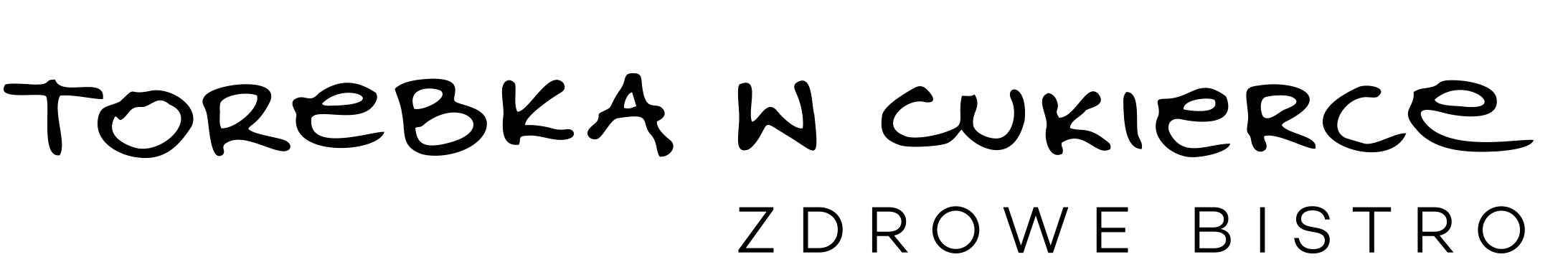 
MENU – ŚRODA
 - 22 marzec 2023 -
Obiad od godziny 12 do 17
Zestaw dnia: 25 zł na miejscu, 27 zł na wynos
ZUPY
 Krem z pomidora  - 15 zł -  * w zestawie dniaz grzanką i kwaśną śmietaną     
  Zalewajka  - 15 zł -DANIA OBIADOWE  Chrupiące udko z kurczaka - 27 zł -  * w zestawie dniaz ryżem smażonym z warzywami  Udziec z indyka pieczony w sosie własnym - 28 zł -
z tłuczonymi ziemniaczkami z koperkiem i surówką z selera z rodzynkami    
MAKARON DNIA

Makaron dnia – 26 zł -
makaron dnia 
MENU – CZWARTEK
 - 23 marzec  2023 -
Obiad od godziny 12 do 17
Zestaw dnia: 25 zł na miejscu, 27 zł na wynos

ZUPY

Krem z ogórka kiszonego- 15 zł - * w zestawie dnia
Zalewajka  - 15 zł -DANIA OBIADOWE 

DeVolay z ziemniakami - 28 zł -
i mizeriąKlopsiki drobiowe w sosie pomidorowym  - 27 zł - * w zestawie dnia
z tłuczonymi ziemniakami i surówką z kapusty białej

MAKARON DNIA

Makaron dnia – 26 zł -
makaron dnia 
MENU – PIĄTEK
 - 25 marzec 2023 -
Obiad od godziny 12 do 16
Zestaw dnia: 25 zł na miejscu, 27 zł na wynos

ZUPY

                Zalewajka - 15 zł -  * w zestawie dniaZupa tajska tom yum z makaronem ryżowym, warzywami i kurczakiem – 15zł-
DANIA OBIADOWE 
Pieczony ziemniak z indykiem BBQ - 27 zł -* w zestawie dnia
zapiekany pod cheddarem i mini sałatkąBurger rybny  - 24 zł -

MAKARON DNIA

Makaron dnia – 26 zł -
makaron dnia